ISTITUTO COMPRENSIVO “G. GALILEI - PASCOLI”Scuola dell’Infanzia - Primaria - Secondaria di Primo Grado - Sezione OspedalieraVia D. Bottari, 1 (Piazza Castello) - 89125 Reggio CalabriaC.M.: RCIC85700L  - C.F.: 92081500800 Telefono: 0965 892030 http://www.icgalileipascoli.gov.it -  rcic85700l@istruzione.it – rcic85700l@pec.istruzione.itProt._________________    								 del _______________Il/La sottoscritto/a __________________________________________ in servizio presso questo Istituto nel corrente A.S. ___________________con incarico a      tempo indeterminato      determinato con la qualifica       DOCENTEpresso sede di      Media G.Galilei     Media Ospedale    P. Pascoli      P.Ospedale      Inf. S. Giovannello       P. S. GiovannelloCHIEDEdi poter usufruire per il periodo: dal ________________  al  _________________ di complessivi n.° __________  di:Ferie                                 relative al corrente A.S.                 maturate e non godute nel precedente A.S. Festività previste dalla legge 23 dic. 1977, n° 937Permesso Retribuito              Non retribuito per:  motivi personali/familiari   concorso/esame    matrimonio    corso formazione     lutto familiare (______________)     Cambio Turno il _____________dalle ore ________alle ore___________sostituisce ______________________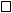 Permesso Breve  (dalle ore ___________ alle ore ___________ per  n. ore ________ su ore servizio _________ )   Congedo parentale    primi 12 anni di vita del bambino Nome Cognome____________________________________________       (allegare dichiarazione altro coniuge)Congedo per malattia del figlio: Fino a 3 anni da  8 anni Nome Cognome_______________________________      (allegare dichiarazione altro coniuge) Malattia         Grave Patologia      Visita Specialistica      Ric. Ospedaliero      Day Ospital         Post Vaccino        COVIDAspettativa per motivi di famiglia/studioAltri Casi previsti dalla normativa vigente (*)  ________________________________________________Richiesta permesso orario dalle ore ___________  alle ore_________ Permesso 150 Ore (diritto allo studio) per n° ore _______________ Riposo Compensativo lavoro straordinario per il giorno ____________________Permessi legge 104/1992	     richiesta per se stesso          richiesta per un familiare ________________________________allegare documentazione giustificativa o autocertificare      		allegare documentazione medicaFirma________________________ lì ___________________                                 SI concede                                                               NON si concede                                         Presa Visione   		 						         Il Dirigente Scolastico                                                                                        (Avv. Lucia Zavettieri )Dichiarazione sostitutiva di certificazione(art. 46 D.P.R.28 dicembre 2000 n. 445 )(Il sottoscritto dichiara di aver preso visione dell’informativa sulla protezione dei dati personali riguardante i servizi consolari ai sensi delRegolamento Generale sulla protezione dei dati (UE) 2016/679)Il/la Sottoscritto/_______________________________ c.f._________________________nato a ____________________________ (_____) il____/____/_____,residente a _____________________ (_____) in __________________________ n° _____consapevole che chiunque rilascia dichiarazioni mendaci è punito ai sensi del codice penale e delle leggi speciali in materia, ai sensi e per gli effetti dell'art. 46 D.P.R. n. 445/2000DICHIARA________________________________________________________________________________________________________________________________________________________________________________________________________________________________________________________________________________________________________________________________________ DICHIARA SOLO PER I PERMESSI VISITA SPECIALISTICA SPECIFICARE L’ ORA DELLA PRESTAZIONE, ALLEGARE GIUSTIFICA ALLA RICHIESTA______________________________________________________________________________________________________________________________________________________________________________________________________________________________________________________Il/La sottoscritto/a dichiara inoltre ai sensi dell’art. 13 del D. Lgs n. 196 del 30 giugno 2003 di essere informato/a che i dati personali contenuti nella presente dichiarazione saranno trattati, unicamente per le finalità per le quali sono state acquisite.Luogo,__________________	______________________________Firma del dichiarante